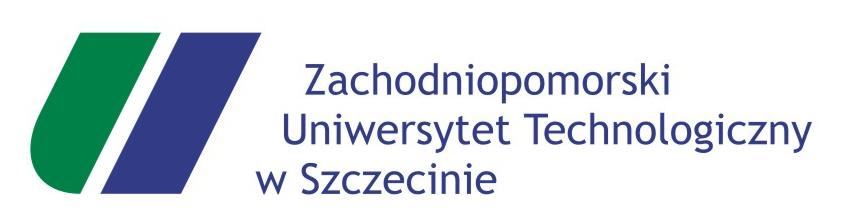 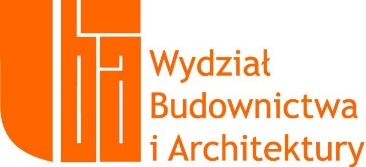 Imię (drugie imię) i nazwisko (Franklin Gothic Demi–14 pkt.)nr albumu: … (Franklin Gothic Book–12 pkt)kierunek studiów: … (Franklin Gothic Book–12 pkt)specjalność: … (Franklin Gothic Book–12 pkt.)forma studiów: … (Franklin Gothic Book–12pkt.)TEMAT PRACY DYPLOMOWEJ (Franklin Gothic Demi –14 wielkie litery)TYTUŁ W JĘZYKU ANGIELSKIM (Franklin Gothic Book –14 wielkie litery)praca dyplomowa inżynierska/magisterska(wybrać rodzaj, Franklin Gothic Book –12 pkt.)Opiekun pracytytuł lub stopień naukowy imię i nazwisko opiekuna pracy(Franklin Gothic Demi-12 pkt)Katedra … (dopisać właściwą nazwę jednostki Franklin Gothic Book –12 pkt.)Data wydania tematu pracy: … (Franklin Gothic Book-10 pkt.)Data złożenia pracy: … (faktyczna data oddania pracy do Dziekanatu Franklin Gothic Book-10 pkt.)Szczecin, XXXX (Franklin Gothic Book-12 pkt.)Strona wolna – wymuszona za pomocą CTRL + ENTERDokument ten jest jednocześnie szablonem pracy dyplomowej. Posiada sformatowane style obsługujące tekst podstawowy, rozdziały i podpisy pod rysunkami zgodnie z rozporządzeniem nr 44 w sprawie procedury procesu dyplomowania, systemem identyfikacji wizualnej ZUT i wytycznymi dotyczącymi dostępności tekstu WCAG 2.0. Przedstawione edytorskie zalecenia są ogólne. Mogą być zastosowane w obrębie dowolnego edytora tekstu pakietu Office (Libre – bezpłatny, ogólnodostępny pakiet na licencji GNU jak i komercyjny Microsoft)).Tekst, który jest podkreślony kropkowaną linią jest tekstem ukrytym. Nie będzie drukowany.Znaki niedrukowane stosowane w edycji tekstu:¶	oznacza, że wciśnięto klawisz ENTER (rozpoczęcie nowego paragrafu)	rozpoczęto zdanie od nowej linii (SHIFT ENTER) bez wymuszania nowego akapitu→	użyto klawisz TAB – stosowany do rozmieszczania tekstu w obrębie jednej linii w postaci kolumn lub wzór na środku, numer wzoru po prawej stronieZachodniopomorski Uniwersytet Technologiczny w SzczecinieWydział Budownictwa i ArchitekturyKatedra (dopisać nazwę jednostki dyplomowania Franklin Gothic Demi –14 pkt.)Rodzaj pracy: … (inżynierska (S1) - IV TOB – stacjonarne (przykładowo)Jednostka dyplomująca: … (nazwa jednostki Franklin Gothic Book –12 pkt.)Student: … (Franklin Gothic Demi–12 pkt.)Problem: … (Franklin Gothic Book –12 pkt.)Temat pracy dyplomowej: TEMAT PRACY DYPLOMOWEJ … (temat pracy zgodny z opublikowanym przez dziekana na stronie wydziału – czcionka Franklin Gothic Demi–14 pkt.)Zakres pracy dyplomowej: Opis przedmiotu, celu, zakresu pracywprowadzenie do tematu/problemuuwarunkowania, założenia i ograniczeniaopis problemuproponowane rozwiązaniewnioski końcowe/zakończenie lub podsumowaniespis literatury, wykaz norm i wykorzystanych stron internetowychspis rzeczy i załączników7. Wstępne informacje bibliograficzne: (Franklin Gothic Book–10pkt. przykładowo)Neville A. M., Właściwości betonu, Stowarzyszenie Producentów Cementu, Kraków 2012Normy przedmiotowe8. Opiekun pracy: … (Franklin Gothic Book –12 pkt.)Terminy:Temat wydano dnia:	5.06.2015Termin wykonania pracy:	15.06.2016 (w przypadku inż.) 30.01.2017 (mgr)Nr tematu na liście z dn.: 	poz. 289 z dnia 15.06.2015	Podpis	Podpis, data	Podpis kierownika jednostki	opiekun pracy	student	Katedry/Zakładu/ZespołuStrona wolna – wymuszona za pomocą CTRL + ENTERZałącznik nr 3 do procedury procesu dyplomowania
OŚWIADCZENIE
AUTORA PRACY DYPLOMOWEJ (Franklin Gothic Demi –14 pkt. )Oświadczam, że praca dyplomowa licencjacka/inżynierska/magisterska pn.…(temat pracy dyplomowej - Franklin Gothic Book –12 pkt.)której opiekunem jest:…(tytuł lub stopień naukowy imię i nazwisko opiekuna pracy- Franklin Gothic Book –12 pkt.)w całości jest moim samodzielnym autorskim opracowaniem sporządzonym przy wykorzystaniu wykazanej w pracy literatury przedmiotu i materiałów źródłowych. Złożona w dziekanacie  Wydziału Budownictwa i Architektury  treść  mojej pracy dyplomowej w formie elektronicznej jest zgodna z treścią w formie pisemnej.Oświadczam ponadto, że złożona w dziekanacie praca dyplomowa ani jej fragmenty nie były wcześniej przedmiotem procedur procesu dyplomowania związanych z uzyskaniem tytułu zawodowego w uczelniach wyższych.………………………………………..podpis dyplomantaSzczecin, dn. … 	(faktyczna data oddania pracy do dziekanatu)StreszczenieW kilku zdaniach należy przedstawić streszczenie pracy w języku polskim. W kilku zdaniach należy przedstawić streszczenie pracy w języku polskim. W kilku zdaniach należy przedstawić streszczenie pracy w języku polskim. W kilku zdaniach należy przedstawić streszczenie pracy w języku polskim. W kilku zdaniach należy przedstawić streszczenie pracy w języku polskim. W kilku zdaniach należy przedstawić streszczenie pracy w języku polskim. W kilku zdaniach należy przedstawić streszczenie pracy w języku polskim. W kilku zdaniach należy przedstawić streszczenie pracy w języku polskim. W kilku zdaniach należy przedstawić streszczenie pracy w języku polskim.AbstractA summary of the work in English should be provided. A summary of the work in English should be provided. A summary of the work in English should be provided. A summary of the work in English should be provided. A summary of the work in English should be provided. A summary of the work in English should be provided. A summary of the work in English should be provided. A summary of the work in English should be provided. A summary of the work in English should be provided. A summary of the work in English should be provided. A summary of the work in English should be provided. A summary of the work in English should be provided.Słowa kluczoweWykaz maksymalnie pięciu (5) wyrazów charakterystycznych w odniesieniu do tekstu pracy dyplomowej. Obecność słów kluczowych jest warunkiem koniecznym do zamieszczenia pracy w repozytorium Zintegrowanego Systemu Informacji o Nauce i Szkolnictwie Wyższym POL-on.Strona wolna – wymuszona za pomocą CTRL + ENTER(Spis treści rozmieścić na 2 stronach, pozwoli to na rozpoczęcie pierwszego rozdziału pracy na nieparzystej stronie. 
Spis treści utworzono automatycznie ODWOŁANIA/Spis treści, ale wcześniej musiały być odpowiednio sformatowane rozdziały pracy w stylu Nagłówek 1 (rozdział główny np. 1.), Nagłówek 2 – podrozdział 1.1.).Spis na pierwszej stronie jest polem, które można automatycznie aktualizować. Należy kliknąć prawym przyciskiem myszy w obrębie spisu Aktualizuj pole/Aktualizacja całego spisuSpis treści1	Przedmiot, cel i zakres pracy	111.1	Przedmiot pracy	111.2	Cel pracy	111.3	Zakres pracy	112	WSTĘP	123	Przedstawienie studium literatury w zakresie podjętego tematu	133.1	Wiadomości ogólne	133.2	Wymagania edytorskie	133.3	Wymagania formalne stawiane pracom dyplomowym	154	Metodologia badań	175	Wyniki badań (i ich analiza ?)	186	Analiza wyników badań	197	Wnioski	20Bibliografia	21Spis rzeczy	22Załączniki	23Spis treści (przykładowy układ pracy projektowej, automatyczny spis treści do zaadoptowania jest powyżej)1	Przedmiot, cel i zakres pracy	111.1	Przedmiot pracy	111.2	Cel pracy	111.3	Zakres pracy	112	WSTĘP	123	Przedstawienie studium literatury w zakresie podjętego tematu	133.1	Wiadomości ogólne	133.2	Wymagania edytorskie	133.3	Wymagania formalne stawiane pracom dyplomowym	154	Opis techniczny projektowanego obiektu	175	PrzyjęciE schematów statycznych/Stworzenie modelu obiektu	186	ZESTAWIENIE OBCIĄŻEŃ7	Obliczenia statyczne wybranych elementów konstrukcyjnych	198	Podsumowanie	20Bibliografia	21Spis rzeczy	22Załączniki	22Strona wolna wstawiona za pomocą:
Układ strony/Znaki podziału/Podziały sekcji – następna stronaUwaga: została utworzona nowa sekcja. Od strony 11 (nieparzystej) powinien rozpocząć się pierwszy rozdział pracy i numerowanie stron
Przedmiot, cel i zakres pracy (jest to Nagłówek 1 Franklin Gothic Demi-14 pkt)Przedmiot pracy (jest to Nagłówek 2 Franklin Gothic Demi-12 pkt)Przedmiotem pracy mogą być wyroby, jakie przygotowano do badań, projektowany obiekt inżynierski, etc.Cel pracyCel pracy wynika z podjętego tematu pracy.Zakres pracyW pierwszej części opracowania należy przedstawić studium literatury z zakresu podjętego tematu pracy dyplomowej, natomiast druga część, w zależności od charakteru pracy (praca badawcza, praca projektowa, itd.), powinna zawierać: wyniki badań i ich analizę, rozwiązanie określonego problemu technicznego, projekt konstrukcyjny, obliczenia, etc. Zakres pracy należy poniżej wypunktować.WstępNiniejszy dokument zawiera podstawowe informacje ułatwiające dyplomantowi napisanie pracy dyplomowej inżynierskiej lub magisterskiej, realizowanej na Wydziale Budownictwa i Architektury Zachodniopomorskiego Uniwersytetu Technologicznego w Szczecinie.Podstawą opracowania są aktualne dokumenty w postaci Ustawy – Prawo o szkolnictwie wyższym i nauce, Procedury procesu dyplomowania na ZUT oraz Procedury procesu dyplomowania na WBiA, obowiązujące na kierunkach budownictwo i inżynieria środowiska.Zgodnie z procedurą dyplomowania:praca dyplomowa to samodzielnie wykonane opracowanie określonego zagadnienia, które prezentuje ogólną wiedzę i umiejętności studenta, związane z danym kierunkiem studiów, poziomem i profilem kształcenia, a także potwierdza umiejętność samodzielnego analizowania i wnioskowania.2.	pracę dyplomową stanowi opracowanie analityczne, projektowe, konstrukcyjne, technologiczne, a także zagadnienie naukowe wykorzystujące wyniki przeprowadzonych przez studenta badań, które wieńczy cały proces kształcenia na danym poziomie. Jest dowodem, że zdobytą wiedzę w danym zakresie student potrafi przetwarzać, przedstawić w postaci opracowania, w którym nie zabraknie nowości naukowych lub technicznych. Praca dyplomowa absolwenta WBiA ZUT, który uzyskał tytuł zawodowy inżyniera powinna zawierać twórcze elementy praktyczne, natomiast magistra inżyniera także aspekty naukowe.3.	do wersji papierowej bronionej pracy dyplomowej student zobowiązany jest dołączyć tożsamą wersję elektroniczną, a także oświadczenie o braku naruszenia praw autorskich (Dz.U.2015, poz. 994). Treść i układ oświadczenia studenta stanowi Załącznik 3 Procedury procesu dyplomowania na WBiA, kierunki budownictwo i inżynieria środowiska – Uchwała nr 264 Rady Wydziału Budownictwa i Architektury z dnia 14.09.2018 r.4.	przed dopuszczeniem do egzaminu dyplomowego pisemna praca dyplomowa musi być sprawdzona programem antyplagiatowym obowiązującym w uczelni (JSA). Plik PDF zwierający treść bronionej pracy nie powinien przekraczać 15 MB.Praca dyplomowa powinna bazować na nowej literaturze naukowej i technicznej, a ilość pozycji powinna wykazać, że dyplomant we właściwym zakresie rozpoznał zagadnienie, które stanowi podstawę podjętego tematu pracy [3, 5, 7, 15].Rektor w drodze decyzji stwierdza nieważność postępowania w sprawie nadania tytułu zawodowego w sytuacji, gdy autor pracy przypisał sobie autorstwo istotnego fragmentu pracy lub innych elementów cudzego utworu lub ustalenia naukowego.Przedstawienie studium literatury w zakresie podjętego tematuCzęść studialna pracy oraz zakres przedstawionych informacji powinna być uzgodniona z opiekunem pracy. Podobnie jak nazwy rozdziałów i podrozdziałów w opracowaniu w całym opracowaniu.Wiadomości ogólneStudent przekazuje na rzecz WBiA nie mniej niż 2 egzemplarze pracy zawierające dokładnie tą samą treść wraz z oryginałami wydanego tematu pracy. Jeden egzemplarz pracy jest archiwizowany w teczce osobowej studenta, drugi pozostaje w jednostce dyplomującej. Wymagania edytorskiePrzekazana do dziekanatu praca dyplomowa oprawiona w miękką okładkę powinna być wydrukowana dwustronnie z niestandardowymi marginesami – lustrzane: górny 	– 2,5 cm; dolny 	– 2,5 cm; wewnętrzny 	– 3,5 cm; zewnętrzny 	– 1,8 cm,Formatowanie styli dokumentu:Styl Normalny (tekst podstawowy): czcionka Times New Roman – 12 pkt, interlinia – 1,5, wyjustowanie, wcięcia – 0 pkt, wcięcia specjalne – brak, odstępy: przed – 6 pkt, po - 12 pkt.Styl Nagłówek 1 (rozdziały główne): czcionka Franklin Gothic Demi – 14 pkt, z włączoną opcją: podział strony przed (rozdziały główne rozpoczynają się on nowej strony), wyrównanie do lewej strony, wcięcia – 0 pkt, wcięcia specjalne – 0,76 cm, odstępy: przed – 0 pkt, po – 12 pkt.Styl Nagłówek 2 (podrozdział z numeracją 1.1): czcionka Franklin Gothic Demi – 12 pkt odstępy: przed – 0 pkt, po – 6 pkt, wcięcia specjalne – 1 cm.wszystkie strony pracy są uwzględniane w numeracji ciągłej.Inne reguły edycji: słowa obce zwykle pisane są kursywą, najważniejsze stwierdzenia można wyróżnić za pomocą pogrubienia, nie powinno się stosować podkreśleń, wyliczając właściwości, elementy, cechy, itp. niekoniecznie posługujemy się liczbami. Ich użycie oznacza bowiem, że istotna jest kolejność wymienianych składników, oraz że ich liczba jest określona, skończona, zamknięta, by zachować przejrzystość tekstu, po wyliczaniu zostawić pusty wiersz,należy zachować zgodność z identyfikacją wizualną ZUT (zarządzenie nr 44), czyli do tytułów i nagłówków stosuje się czcionkę bezszeryfową Franklin Gothic Demi (wielkość czcionki parzysta) lub Franklin Gothic Book (wielkość czcionki parzysta). Treść pracy jest pisana czcionką szeryfową Times New Roman – 12 pkt, nie zaleca się stosowania wcięć pierwszego wiersza akapitu. Treść akapitu jest sformatowana z interlinią – 1,5 i z odstępami po akapicie 12 pkt,zgodnie ze standardem WCAG 2.0, mówiącym o dostępności, użyteczności i czytelności tekstu, nie powinno się stosować spacji nierozdzielających. Spacja (CTRL SHIFT SPACJA) była stosowana w celu uniknięcia na końcu wersów wyrazów krótszych niż 3-literowe (sierotki). Na końcu wersów mogą być krótkie wyrazy (spójniki)powinny być stosowane znaki specjalne, adekwatne do treści pracy, takie jak:
° stopień (trzymając lewy ALT z klawiatury numerycznej wpisujemy 0176)
÷ stosowany do podawania zakresu liczb (lewy ALT 0247)
× stosowany do podawania rozmiaru (lewy ALT 0215)
– półpauza (CTRL – z klawiatury numerycznej), — pauza – myślnik (CTRL ALT -)
± stosowany do przedstawienia wartości ufności (błędu) (lewy ALT 0177)
§ paragraf (lewy ALT 0167)do przesuwania tekstu w obrębie wiersza należy wykorzystać tabulator.Praca powinna zawierać zasadniczą treść opracowania, komplet rysunków, załączników i mieć trwale dołączoną płytę CD lub DVD z pełną wersją elektroniczną treści pracy (najlepiej w formacie PDF), z kompletem danych wejściowych i wyników obliczeń komputerowych, rysunków oraz przywoływanych załączników. Praca dyplomowa w wersji elektronicznej spełniać powinna następujące wymagania:musi być tożsama z wersją papierową (zabrania się np. umieszczania znaków wodnych),musi być zapisana w jednym pliku w formie PDF pozbawionym zabezpieczeń i umożliwiającym wyszukiwanie tekstu w całej treści pracy,rozmiar pliku nie może przekraczać 100 MB.Wymagania formalne stawiane pracom dyplomowymTreść części zasadniczej pracy powinna zawierać: spis treści, opis przedmiotu, celu pracy i jej zakres, rozdział wprowadzający do tematu/problemu, uwarunkowania realizacji pracy, założenia i ograniczenia, opis problemu i proponowane jego rozwiązanie, wnioski końcowe/zakończenie lub podsumowanie, spis literatury, a także wykaz norm, stron internetowych, spis rysunków, spis tabel i listę załączników stanowiących integralną część pracy. Cytowanie literatury należy umieszczać w tekście, podając numer pozycji z bibliografii w nawiasie kwadratowym [5]. Rozdział należy rozpocząć od nowej strony, natomiast podrozdziały następują bezpośrednio po sobie. W przypadku zamieszczania obiektów graficznych w opracowaniu (tabele i rysunki), należy odnieść się do nich w tekście poprzedzająco, a opisywać jak tabela z numeracją powiązaną z danym rozdziałem, na przykład tab. 3.1 i rys. 3.1 i 3.2Tab. 3-1	Tytuł pisany czcionką 10, interlinia 1, odstęp przed i po 0, tabela wypełniona czcionka 10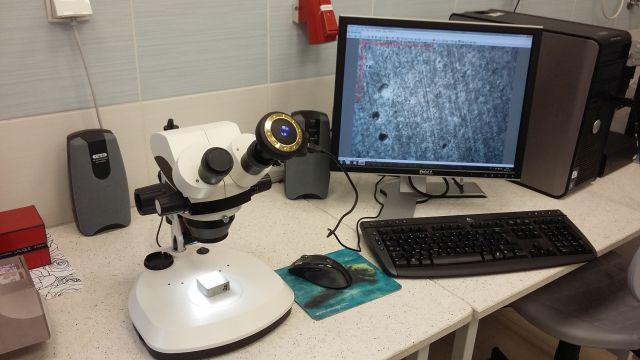 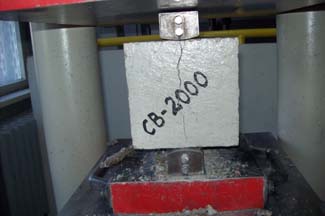 Rys. 3.1	Mikroskop stereoskopowy	Rys. 3.2	Badanie wytrzymałościRys. 3.3	Przykładowy wykresWzory matematyczne należy zapisywać jak wzór (1). Numeracja umieszczonych w opracowaniu wzorów powinna być ciągła od 1 do n lub powiązana z danym rozdziałem np. wzór (3.1), wzór (3.2), etc.		(1)gdzie:Ɛn – zmiana objętości próbki po n dniach[mm/m],
l1 – wynik pierwszego pomiaru po 24h twardnienia [mm],
ln – wynik pomiaru próbki po upływie czasu n [mm].Ustala się pożądaną objętość pracy: 50÷100 stron maszynopisu w przypadku prac inżynierskich (S1/N1) i 60÷120 stron w przypadku prac magisterskich (S2/N2). Do wskazanej liczby stron nie wlicza się rysunków i objętości załączników stanowiących bezpośrednie wydruki z programów obliczeniowych. Student realizujący pracę dyplomową w obcym języku niezależnie od przekazania na rzecz WBiA dwóch egzemplarzy pracy, spełniającej wymogi wskazane powyżej, powinien w niezależnej oprawie dołączyć w języku polskim jej streszczenie o objętości tekstu minimum 10 stron formatu A4 (bez rysunków i zdjęć) z ograniczonym zestawem załączników w języku polskim ustalonym przez promotora. 4.	Metodologia badań5.	Wyniki badań (i ich analiza ?)6.	Analiza wyników badań7.	WnioskiBibliografiaLiteratura:Adamczyk J., Dylewski R., Recykling odpadów budowlanych w kontekście budownictwa zrównoważonego, Problemy Ekorozwoju,  2/2010, s. 125-131.  Belniak S., Głuszak M., Zięba M., Budownictwo ekologiczne. Aspekty ekonomiczne,  PWN, Warszawa, 2013.Budownictwo Ogólne, Tom 1, Materiały i wyroby budowlane, red. Stefańczyk B., Arkady, Warszawa, 2005.Dębska B., Materiały budowlane produkowane z wykorzystaniem odpadów, Cz. 1. Obszary zastosowań, Izolacje, 5/2010, s. 27-33.Golda A., Giergiczny Z., Kruszywa z recyklingu betonu a konsystencja mieszanki betonowej, Reologia w technologii betonu, red. Szwabowski J., Wydawnictwo Politechniki Śląskiej, Gliwice, 2007.Hansen T.C., Recycling of demolished concrete and Masonry, Taylor&Francis, London, 1992.………………………………….Akty prawne:Commission of the European Communities, A market Initiative for Europe – Action Plan for Sustainable Construction, Bruksela, 2007Dyrektywa Parlamentu Europejskiego i Rady 2008/98/WE, Bruksela, 2008Rozporządzenie Ministra Gospodarki i Pracy z dnia 7 września 2005 r. w sprawie kryteriów oraz procedur dopuszczania odpadów do składowania na składowisku odpadów danego typu. Dz.U. nr 186/2005, poz. 1553.World Commission on Environment And Development, Our Common Future, Oxford, 1987.………………………………………….Normy:[11]	PN-EN 1015-3:2000 Metody badań zapraw do murów - Określenie konsystencji świeżej zaprawy (za pomocą stolika rozpływu).Witryny internetowe:Spis rzeczy (spis tabel, spis rysunków – automatyczne zestawienie, spis rzeczy zaczynamy od nowej strony)Załączniki Strona tytułowa załącznika powinna się znajdować na stronie nieparzystej. 
W części załącznika do pracy można stosować inną czcionkę niż Times New Romans oraz jej wysokość. Zasadą jest, aby zamieszczone informacje w tej części pracy były czytelne.ZAŁĄCZNIK DO PRACY INŻYNIERSKIEJ/MAGISTERSKIEJ nt.TEMAT PRACY DYPLOMOWEJ (Franklin Gothic Demi –14 wielkie litery)TYTUŁ W JĘZYKU ANGIELSKIM (Franklin Gothic Book –14 wielkie litery)Szczecin, XXXXLp.KolorKształtWymiary[mm]Masa[g]1BiałySześcian100×100×1004210